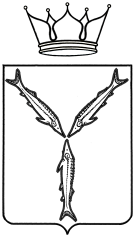                     УПРАВЛЕНИЕВЕТЕРИНАРИИ  ПРАВИТЕЛЬСТВА          УТВЕРЖДАЮ:          САРАТОВСКОЙ ОБЛАСТИ                Начальник ОГУ «Александрово-Областное государственное учреждение      Гайская районная СББЖ»     «Александрово-Гайская районная              __________ С.З. Джардемов станция по борьбе с болезнями животных»     ул. Привольная, 10, с. Ал-Гай, 413370         ел/факс: (278) 2-30-67. 2-13-99                algay-sbbg@yandex.ruАкт об оказании услуг ________________  2022 года.               Мы нижеподписавшиеся: заведующий ветеринарным участком ОГУ «Александрово-Гайская районная станция по борьбе с болезнями животных» ____________________________ и владелец  ____________________________., составили настоящий акт о том, что «____»____________ 2022 года на территории __________________Александрово-Гайского района были оказаны следующие ветеринарно-санитарные услуги:  - Выезд ветеринарных специалистов на дом, на объект – 160 рублей -Взятие у животных крови для исследования в лаборатории (без фиксации) ____гол. x 69руб. = _______руб. -Исследование крови в лаборатории на бруцеллез (РА) 31руб x_________гол. = _______руб.-Исследование крови в лаборатории на бруцеллез (РСК) 48руб x_________гол. = _______руб. -Исследование крови в лаборатории на инфекционная анемия (РДП ИНАН) 38руб x______гол. = _______руб.-Исследование крови в лаборатории на случная болезнь 38руб x_________гол. = _______руб.-Исследование крови в лаборатории на САП 38руб x_________гол. = _______руб.-Стоимость расходных материалов _____гол. x 18руб. = ______руб. на сумму ________________________________________________________________ рублей. В.т.ч. НДС 20 % , услуги предоставлены в полном объеме, качественно и в срок. Стороны претензий друг к другу не имеют. ИСПОЛНИТЕЛЬ                                               ВЛАДЕЛЕЦ ОГУ «Александрово-Гайская                          ___________________________районная СББЖ»                                               ___________________________заведующий ветеринарным участком             _________________________________________ /_________________/               _____________________________  подпись         расшифровка подписи 